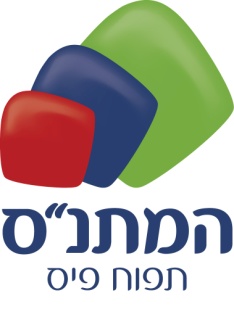 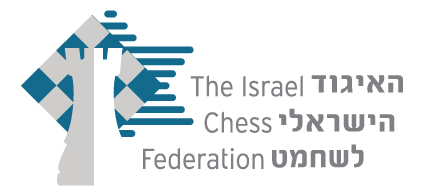 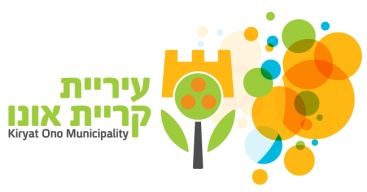 אליפות ישראל לקבוצות עד גיל 10 לשנת 2019לכבוד יו"ר מועדון השחמטשלום רב,אליפות ישראל לקבוצות עד גיל 10 (ילידי שנת 2009 ואילך), תתקיים השנה ,			     ביום שני 10.6.2019 ז' סיון  (חופשת אסרו חג שבועות), במבנה תפוח פיס רח לוין  קריית אונו.                       כל המועדונים מוזמנים לשלוח קבוצות לאליפות.תקנון האליפותחמישה סיבובים שוויצריים כאשר הדרוג הראשוני נקבע ע"פ מד כושר ממוצע של ארבעת השחקנים המדורגים ראשונים בכל קבוצה (לא בהכרח בלוחות הראשונים).המשחקים יתקיימו על ארבעה לוחות. ניתן לרשום עד 5 שחקנים .(אישור מיוחד ל שחקן שישי) סדר הלוחות קבוע ואינו ניתן להחלפה לאחר ההרשמה.המשחקים יתקיימו בקצב מהיר 20 דקות + 5 שניות למסע.בתחילת כל סיבוב על מלווי הקבוצות לרשום הרכבים בטפסים שיחולקו להם. ב-20 הדקות האחרונות לסיום כל סיבוב יישארו באולם המשחקים רק שחקנים שטרם סיימו לשחק ושופטי התחרות.התרת שוויון נקודות1. תוצאת המפגש בין הקבוצות (רק אם כל הקבוצות בקבוצת הניקוד שיחקו ביניהן).2. בוכהולץ קבוצתי קאט-1 3. בוכהולץ קבוצתי  4. מספר הניצחונות הקבוצתיים. 5. התוצאה העדיפה בלוח הגבוה ביותר.החלטת השופט הראשי היא סופית. שופט ראשי : עודד רוס שיטת הניקוד היא ניקוד אישי, עד 4 נק' לקבוצה לניצחון. אין נקודות בונוסתוצאות התחרות מדווחות לצרכי מד כושר. על כל השחקנים להיות בעלי כרטיס שחמטאי בתוקף לשנת 2019 (לכל שחקן שלא עומד בתנאי זה , יש להוסיף 40 ₪ דמי דרוג ) דמי השתתפות: 160 ₪ לקבוצה.הרשמהכל מועדון מוזמן לרשום מספר קבוצות, אך מספר הקבוצות הכללי מוגבל.תאריך אחרון לרישום: 3 ליוני 2019. תשלום באתר מתנ"ס קריית אונו : www.hamtnas.co.il  או במזכירות תפוח פיס  036356142  את הטופס יש לשלוח למייל tvk@kono.matnasim.co.il . הרשמה ללא תשלום בפועל אינה תקפה.לוח הזמנים:התייצבות: יום ב' 10/6/2019 בין השעות 915-945.טקס הפתיחה:	בשעה 945.התחלת סיבוב ראשון: בשעה 1000.טקס סיום זמן משוער :	בשעה 1500.פרסים:לשלוש הקבוצות במקומות הראשונים יוענקו גביעים ומדליות.לקבוצה המפתיעה יחולק גביע (הפרש הגבוה ביותר מהדרוג הראשוני לדרוג הסופי)שחקנים מצטיינים על כל לוח יזכו במדליות.לפרטים נוספים: ניתן לפנות למנהלי התחרות מתן פולג 054-8084735 או ניר רשף 050-7977812הנהלת התחרות שומרת לעצמה את הזכות לערוך שינויים שידרשו בהתאם לנסיבות.בברכת הצלחה בתחרות,גיל בורוחובסקי				מתן פולג		      משה קצירמנכ"ל איגוד השחמט			מתנ"ס קריית אונו		יו"ר ועדת הנוערלכבוד ניר רשף מנהל התחרותמתנ"ס קריית אונופקס 035396011מייל tvk@kono.matnasim.co.il הנדון: הרשמה לאליפות ישראל לקבוצות עד גיל 10שם המועדון ____________________________________.שם הקבוצה ____________________________________.כתובת מייל או מס' פקס לקבלת אישור הרשמה ___________________________.שילמתי באתר/מזכירות בתאריך _______________רשימת השחקניםשם מלווה/מדריך  הקבוצה  _______________________. טלפון נייד ____________________.הנני מאשר שקראתי את תקנון האליפות והמועדון מקבל את כל התנאים הרשומים.לכל שחקני הנבחרת כרטיסי שחמטאי בתוקף , במידה ולא המועדון מתחייב לשלם עבורם._________________   _______________    ____________________  __________שם מורשה החתימה                חתימה                             חותמת המועדון                     תאריךכרטיס שחמטאיתאריך לידהת.ז.שם השחקןמס' שחקןמס'123456